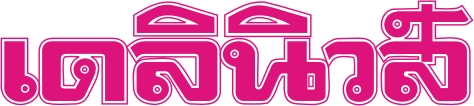 ข่าวประจำวันที่ 30 มีนาคม พ.ศ.2558 หน้าที่ 2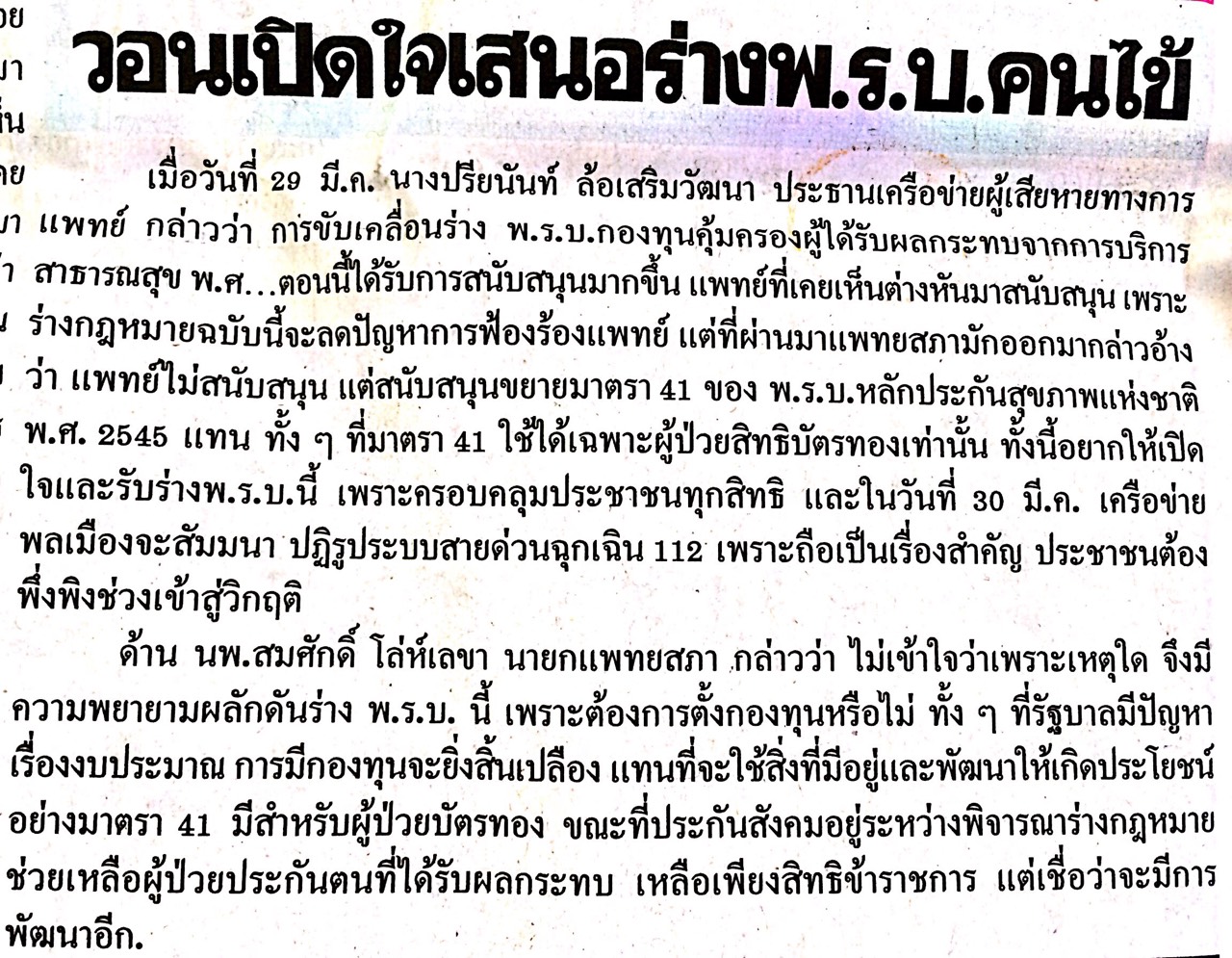 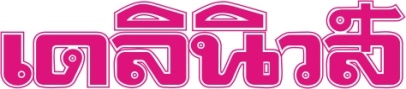 ข่าวประจำวันที่ 30 มีนาคม พ.ศ.2558 หน้าที่ 8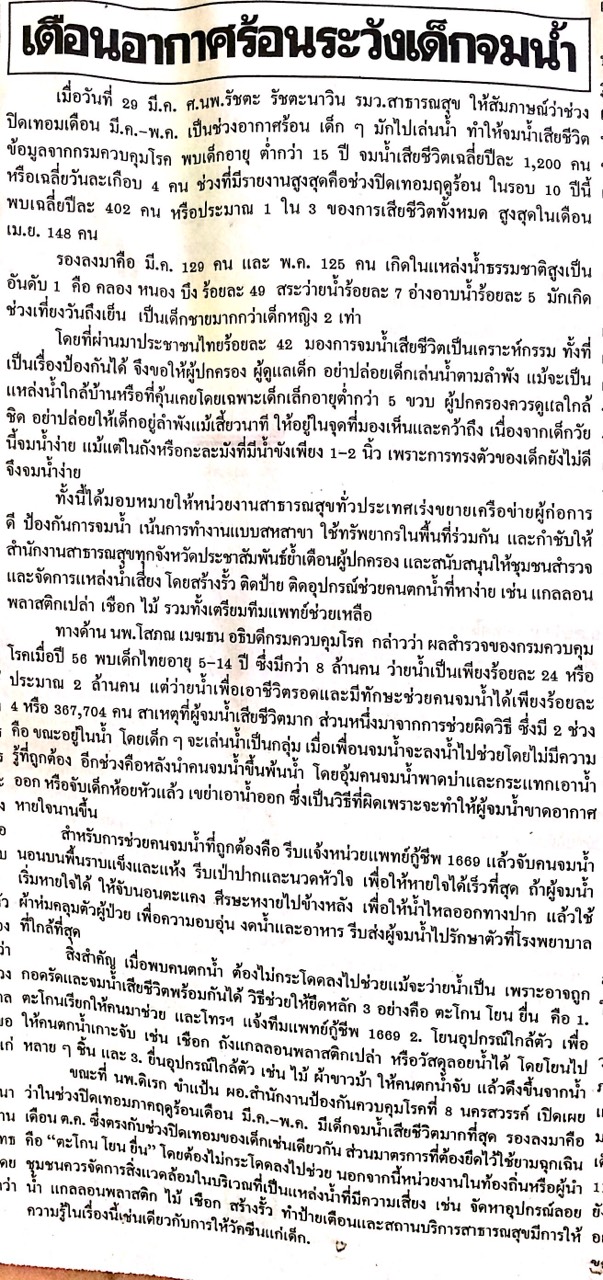 ข่าวประจำวันที่ 30 มีนาคม พ.ศ.2558 หน้าที่ 9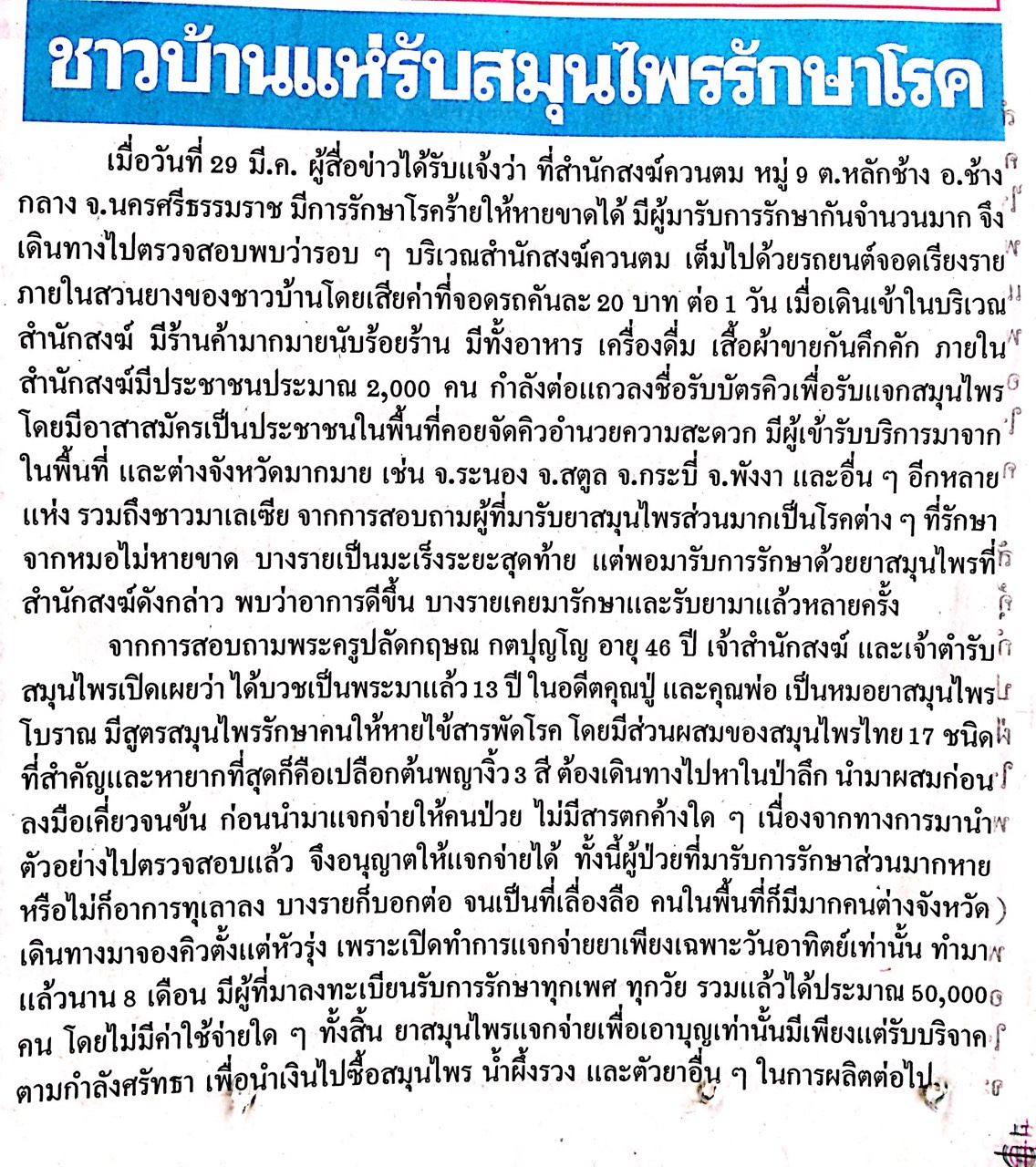 